Liebe Abiturientinnen und Abiturienten! 
Die schriftlichen Abiturprüfungen liegen hinter Ihnen. Bald heißt es: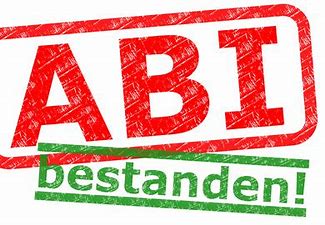 Viele Pläne geraten in Zeiten von Corona durcheinander!  Ob es die private Party, die festliche Abschlussfeier oder die lange geplante Reise sind. 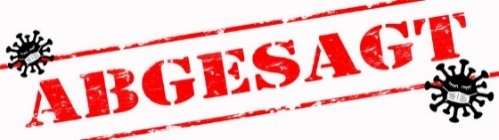      Jetzt heißt es erst recht: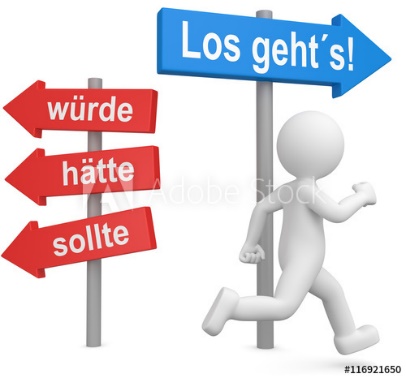 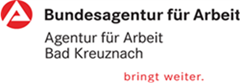 Gerne spreche ich mit Ihnen über     die Pläne nach der Schulzeit und biete ...Orientierung/Rat in Fragen der Berufs- und StudienwahlInformationen über Berufe und StudiengängeBewerbungstippsVermittlung von Unternehmen für betriebliche Ausbildung und duale StudiengängeInformationen zum Thema Überbrückung z.B. Freiwilligendienste, AuslandaufenthalteUnterstützung in sonstigen Fragen der Berufs- und StudienorientierungOffene Telefonsprechstundeam 4. Märzvon 9 – 17 UhrIch freue mich auf Ihre Anrufe!    Julia Mohr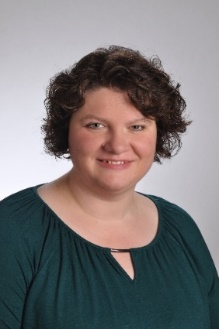 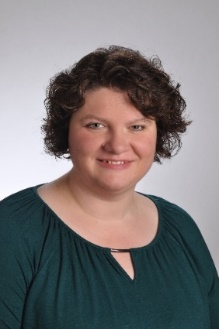 Kontakt:	    0671 850 – 351        Julia.Mohr@arbeitsagentur.de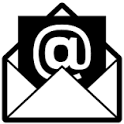 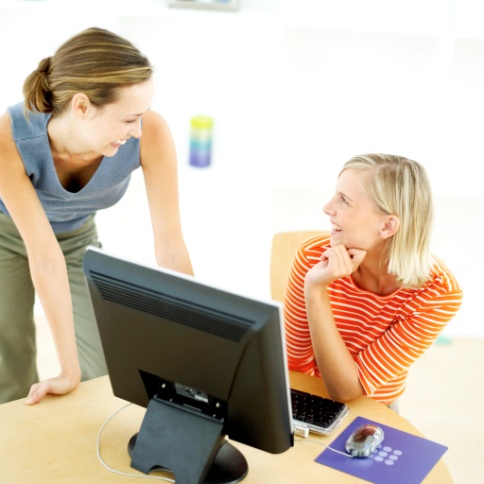 